嘉義縣 過溝_ 國民  中_ 學111學年度雙語國家政策－口說英語展能樂學計畫國民中小學英語日活動成果報告表活動名稱英語學藝日英語學藝日辦理日期111.12.14辦理地點本校圖書室本校圖書室參加人數13人成果摘要-活動內容介紹及特色說明(列點說明)廣泛鼓勵全校七到九年級生參加英語學藝競賽，有意願參與訓練的同學，自主練習講稿後，於本校圖書室逕行選角。辦理時間：午休廣泛鼓勵全校七到九年級生參加英語學藝競賽，有意願參與訓練的同學，自主練習講稿後，於本校圖書室逕行選角。辦理時間：午休廣泛鼓勵全校七到九年級生參加英語學藝競賽，有意願參與訓練的同學，自主練習講稿後，於本校圖書室逕行選角。辦理時間：午休廣泛鼓勵全校七到九年級生參加英語學藝競賽，有意願參與訓練的同學，自主練習講稿後，於本校圖書室逕行選角。辦理時間：午休檢討或建議事項同學皆為自主參加活動，各自都盡力表現同學皆為自主參加活動，各自都盡力表現同學皆為自主參加活動，各自都盡力表現同學皆為自主參加活動，各自都盡力表現照片說明（4-10張）照片說明（4-10張）照片說明（4-10張）照片說明（4-10張）照片說明（4-10張）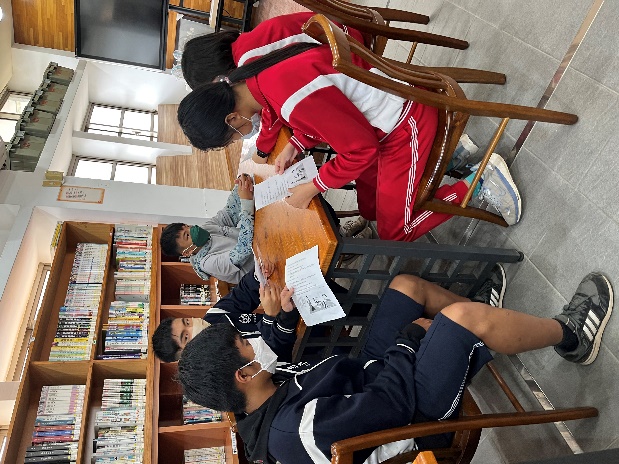 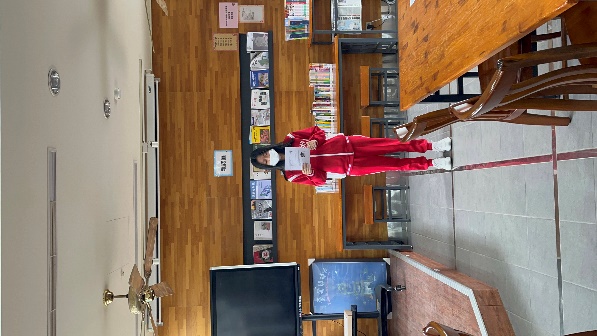 選角比賽開始前選角比賽開始前台風穩健的九年級生台風穩健的九年級生台風穩健的九年級生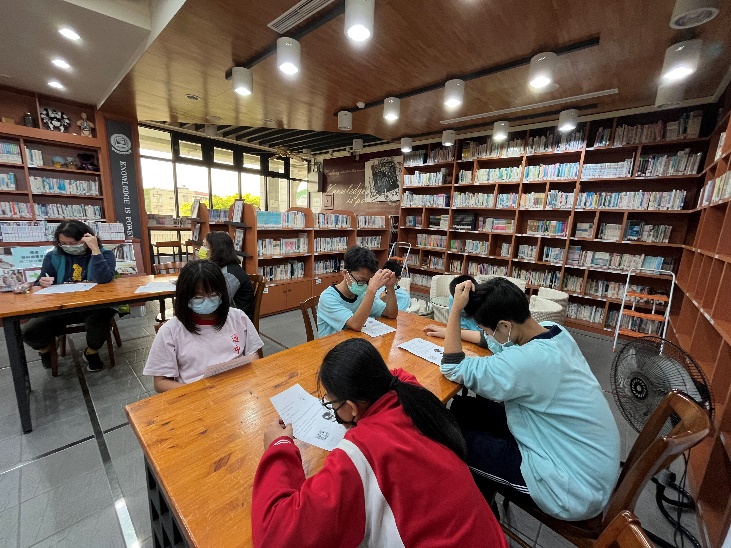 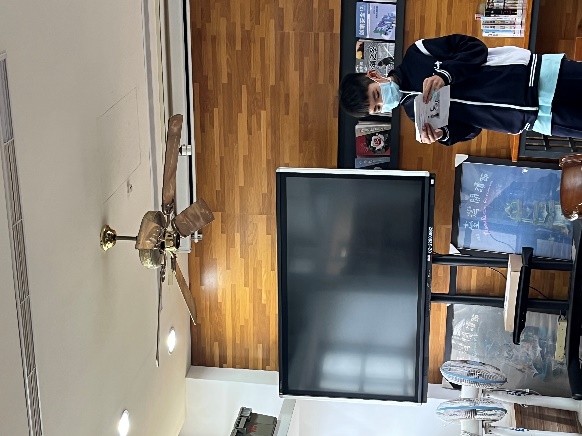 倒數一分鐘上場倒數一分鐘上場七年級生似乎相當緊張七年級生似乎相當緊張七年級生似乎相當緊張